THE PARISHES OF ST JOHN THE EVANGELIST AND ST MARY MAGDALENE                  35 Brighton Place, Edinburgh EH15 1LL 			 Bingham Avenue, Edinburgh EH15 3HY	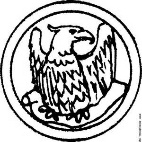 Parish Priest:  Fr. Jock Dalrymple:      0131 669 5447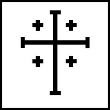               Shared Parish House: 3 Sandford Gardens, EH15 1LPPastoral Team: Alice Codling, Jennifer Morris and Chris Vinestock                      Administrator:  Karen Blair (OFFICE HOURS: Tuesday, Wednesday, Thursday & Friday: 10am to 3pm)Web address:  www.stjohnsportobello.co.uk                      Web address:  www.stmarymagdalenes.co.uk|\Joint e-mail for our sister parishes:  stjohnsandstmarymagdalenes@gmail.com PALM SUNDAY – 9 APRIL 2017This Sunday is ‘Palm Sunday’ … and our Lenten journey culminates in the services during Holy Week. It is the most important week in the year for every Christian and you will find details of services during it – and the background to them - summarised in an insert enclosed with this newsletter.  Please continue to pray for our RCIA catechumen Xiaojing Wang, and our candidates Maggie Tam, Lesley O’Donnell and George Young, who will be baptised/received, confirmed and make their first communion at the Easter Vigil this Saturday 15thApril; and also for our catechumen, Colin Murphy, who will be baptised during the Easter Octave. Please remember to return your SCIAF ‘wee boxes’ during the Easter Triduum – ideally before Holy Thursday so they can be included in that day’s Offertory Procession.   St John’s Church will be open each day of Holy Week from 9.30am-6.30pm - for quiet time and prayer…for parishioners of both parishes but also for passers-by and anyone who would like to pop in. Once again, this Easter we are collecting donations of Easter eggs at both Masses on Easter Sunday.  These will be distributed to those in need and via the food parcel service at St Teresa of Lisieux, Craigmillar.Children’s Stations: (Good Friday – St John’s) – We are looking for children to read different stations – please contact a children’s liturgy leader or Father Jock if interested…CLUSTER PARISHES TOGETHER: Siobhan Sellar writes:- ‘The Cluster Planning Group has now compiled the final report and will submit it today, Palm Sunday, to the Archbishop.  A copy of this will be shared with all Parishioners after Easter along with the initial plan for the areas that have been prioritised to enable us to continue to work together.’ THIS WEEK    Sunday 9 April (Palm Sunday)  - 13.30-17.30 - St Mary’s Monastery, Kinnoul, (Hatton Road, Perth PH2 7BP).Lenten Youth Event for Ages 11-25.  Monday 10 April - 7.30pm – St John’s - Ecumenical Stations of the Cross followed by tea and coffee in the hall.7.30pm - St. Joseph's Home, 43 Gilmore Place – Mass for Vocations – ‘Everyone is most welcome to join us in praying for this special intention.’Tuesday 11 April – 10.00am -St John’s – Requiem Mass for Tom Thornton.1.00pm – Warriston Crematorium – Funeral service for Eileen McCann3pm-9pm – St Mark’s – Labyrinth- ‘a chance of peace and walk for all faiths and none, come and go as you please’. 7pm – St Mary’s Cathedral - Chrism Mass – with Archbishop Cushley and the priests of the diocese.Wednesday 12 April – 7.00pm – St Mark’s Episcopal Church, Portobello - Service of the Shadows ('Tenebrae') – for all the Churches….7.00pm – St Mary Magdalene’s - Crime Prevention Event – Jennifer Morris writes ‘There have been some house break-ins in the area recently. Our Community Police Officer and the Preventions Team will give a presentation and answer questions you may have about security. This event is open to the local community as well as parishioners. We expect the event to last about an hour.’HOLY THURSDAY – EASTER SUNDAY – THE ‘TRIDUUM’ – see separate page.Saturday 15 April – 10.30am – St John’s - Rehearsal for Easter Vigil – with RCIA catechumen and candidates.Sunday 16 April – 9.30am – St John’s – Easter Sunday Children’s Mass with baptisms of Sandie Iannarelli, David and Brooke Mouat and Nicholas Krzewinski.IN THE COMING WEEKSSaturday 22 April – 1pm –St John’s - Baptism of Eeva McLeishSunday 23 April – 6-7.30pm – St Mark’s – Ecumenical Youth Group (for P7 to S5). All welcome. For more information, see Fr Jock.PARISH REGISTER    Why not visit our parishes’ Facebook page www.facebook.com/StJohnsAndStMaryMagdalenesPlease pray for those who have died recently: Pascal Paul WeirPlease pray for those whose anniversaries occur at this time, including:  Jimmy Igoe, Jim McGovernPlease pray for those who have died recently: Pascal Paul WeirPlease pray for those whose anniversaries occur at this time, including:  Jimmy Igoe, Jim McGovernPlease pray for those who have died recently: Pascal Paul WeirPlease pray for those whose anniversaries occur at this time, including:  Jimmy Igoe, Jim McGovernPlease pray for those who have died recently: Pascal Paul WeirPlease pray for those whose anniversaries occur at this time, including:  Jimmy Igoe, Jim McGovernPlease pray for those who have died recently: Pascal Paul WeirPlease pray for those whose anniversaries occur at this time, including:  Jimmy Igoe, Jim McGovernPlease pray for those who have died recently: Pascal Paul WeirPlease pray for those whose anniversaries occur at this time, including:  Jimmy Igoe, Jim McGovernPlease pray for those who have died recently: Pascal Paul WeirPlease pray for those whose anniversaries occur at this time, including:  Jimmy Igoe, Jim McGovernPlease pray for those who have died recently: Pascal Paul WeirPlease pray for those whose anniversaries occur at this time, including:  Jimmy Igoe, Jim McGovernPlease pray for those who have died recently: Pascal Paul WeirPlease pray for those whose anniversaries occur at this time, including:  Jimmy Igoe, Jim McGovernPlease pray for those who have died recently: Pascal Paul WeirPlease pray for those whose anniversaries occur at this time, including:  Jimmy Igoe, Jim McGovernPlease pray for those who have died recently: Pascal Paul WeirPlease pray for those whose anniversaries occur at this time, including:  Jimmy Igoe, Jim McGovernPlease pray for those who have died recently: Pascal Paul WeirPlease pray for those whose anniversaries occur at this time, including:  Jimmy Igoe, Jim McGovernSt John’s :Apr.8:-  John Haddow (2006); Elizabeth Gibson (1999);  Aaron Duffus (1997); Catherine McAllister (1986); Elizabeth Dyer (1926);   Apr.9:-  Bob Grierson (1997);  Agnes Christie (1995); Hugh Lynch; Apr.10:-  Patrick Cafferkie (2014); Anna Maria Nicholson (1999); George Lawler (1994); Gino Nicora (1981); Mary (Hazlett) Thorburn (1979);  William Finn (1945);   Apr.11:-  George Peddeson (1998);  Apr.12:- Janet Clark (1990);  Mary Quadbeck (2006); Alexander Holligan (1998);  Elizabeth Meagher (1998); Apr.13:-  John Heron (2000);  Michael Gilmartin (1994); John Burns (1945);   Apr.14:-  Bunny Scoular (2016); Charles McCann (1998); Edmund Francis Flannigan (1992); Kathleen Scott (1986);  St. Mary Magdalene’s :Apr.8:-  Jean King (1993);  Apr.10:-  Elizabeth Moohan (1983);  Apr.12:-  Jean Newlands (1972); Apr.13:-  Janet Christie (1998);  Apr.14:-  Teresa Vivien (1980); St John’s :Apr.8:-  John Haddow (2006); Elizabeth Gibson (1999);  Aaron Duffus (1997); Catherine McAllister (1986); Elizabeth Dyer (1926);   Apr.9:-  Bob Grierson (1997);  Agnes Christie (1995); Hugh Lynch; Apr.10:-  Patrick Cafferkie (2014); Anna Maria Nicholson (1999); George Lawler (1994); Gino Nicora (1981); Mary (Hazlett) Thorburn (1979);  William Finn (1945);   Apr.11:-  George Peddeson (1998);  Apr.12:- Janet Clark (1990);  Mary Quadbeck (2006); Alexander Holligan (1998);  Elizabeth Meagher (1998); Apr.13:-  John Heron (2000);  Michael Gilmartin (1994); John Burns (1945);   Apr.14:-  Bunny Scoular (2016); Charles McCann (1998); Edmund Francis Flannigan (1992); Kathleen Scott (1986);  St. Mary Magdalene’s :Apr.8:-  Jean King (1993);  Apr.10:-  Elizabeth Moohan (1983);  Apr.12:-  Jean Newlands (1972); Apr.13:-  Janet Christie (1998);  Apr.14:-  Teresa Vivien (1980); St John’s :Apr.8:-  John Haddow (2006); Elizabeth Gibson (1999);  Aaron Duffus (1997); Catherine McAllister (1986); Elizabeth Dyer (1926);   Apr.9:-  Bob Grierson (1997);  Agnes Christie (1995); Hugh Lynch; Apr.10:-  Patrick Cafferkie (2014); Anna Maria Nicholson (1999); George Lawler (1994); Gino Nicora (1981); Mary (Hazlett) Thorburn (1979);  William Finn (1945);   Apr.11:-  George Peddeson (1998);  Apr.12:- Janet Clark (1990);  Mary Quadbeck (2006); Alexander Holligan (1998);  Elizabeth Meagher (1998); Apr.13:-  John Heron (2000);  Michael Gilmartin (1994); John Burns (1945);   Apr.14:-  Bunny Scoular (2016); Charles McCann (1998); Edmund Francis Flannigan (1992); Kathleen Scott (1986);  St. Mary Magdalene’s :Apr.8:-  Jean King (1993);  Apr.10:-  Elizabeth Moohan (1983);  Apr.12:-  Jean Newlands (1972); Apr.13:-  Janet Christie (1998);  Apr.14:-  Teresa Vivien (1980); St John’s :Apr.8:-  John Haddow (2006); Elizabeth Gibson (1999);  Aaron Duffus (1997); Catherine McAllister (1986); Elizabeth Dyer (1926);   Apr.9:-  Bob Grierson (1997);  Agnes Christie (1995); Hugh Lynch; Apr.10:-  Patrick Cafferkie (2014); Anna Maria Nicholson (1999); George Lawler (1994); Gino Nicora (1981); Mary (Hazlett) Thorburn (1979);  William Finn (1945);   Apr.11:-  George Peddeson (1998);  Apr.12:- Janet Clark (1990);  Mary Quadbeck (2006); Alexander Holligan (1998);  Elizabeth Meagher (1998); Apr.13:-  John Heron (2000);  Michael Gilmartin (1994); John Burns (1945);   Apr.14:-  Bunny Scoular (2016); Charles McCann (1998); Edmund Francis Flannigan (1992); Kathleen Scott (1986);  St. Mary Magdalene’s :Apr.8:-  Jean King (1993);  Apr.10:-  Elizabeth Moohan (1983);  Apr.12:-  Jean Newlands (1972); Apr.13:-  Janet Christie (1998);  Apr.14:-  Teresa Vivien (1980); St John’s :Apr.8:-  John Haddow (2006); Elizabeth Gibson (1999);  Aaron Duffus (1997); Catherine McAllister (1986); Elizabeth Dyer (1926);   Apr.9:-  Bob Grierson (1997);  Agnes Christie (1995); Hugh Lynch; Apr.10:-  Patrick Cafferkie (2014); Anna Maria Nicholson (1999); George Lawler (1994); Gino Nicora (1981); Mary (Hazlett) Thorburn (1979);  William Finn (1945);   Apr.11:-  George Peddeson (1998);  Apr.12:- Janet Clark (1990);  Mary Quadbeck (2006); Alexander Holligan (1998);  Elizabeth Meagher (1998); Apr.13:-  John Heron (2000);  Michael Gilmartin (1994); John Burns (1945);   Apr.14:-  Bunny Scoular (2016); Charles McCann (1998); Edmund Francis Flannigan (1992); Kathleen Scott (1986);  St. Mary Magdalene’s :Apr.8:-  Jean King (1993);  Apr.10:-  Elizabeth Moohan (1983);  Apr.12:-  Jean Newlands (1972); Apr.13:-  Janet Christie (1998);  Apr.14:-  Teresa Vivien (1980); St John’s :Apr.8:-  John Haddow (2006); Elizabeth Gibson (1999);  Aaron Duffus (1997); Catherine McAllister (1986); Elizabeth Dyer (1926);   Apr.9:-  Bob Grierson (1997);  Agnes Christie (1995); Hugh Lynch; Apr.10:-  Patrick Cafferkie (2014); Anna Maria Nicholson (1999); George Lawler (1994); Gino Nicora (1981); Mary (Hazlett) Thorburn (1979);  William Finn (1945);   Apr.11:-  George Peddeson (1998);  Apr.12:- Janet Clark (1990);  Mary Quadbeck (2006); Alexander Holligan (1998);  Elizabeth Meagher (1998); Apr.13:-  John Heron (2000);  Michael Gilmartin (1994); John Burns (1945);   Apr.14:-  Bunny Scoular (2016); Charles McCann (1998); Edmund Francis Flannigan (1992); Kathleen Scott (1986);  St. Mary Magdalene’s :Apr.8:-  Jean King (1993);  Apr.10:-  Elizabeth Moohan (1983);  Apr.12:-  Jean Newlands (1972); Apr.13:-  Janet Christie (1998);  Apr.14:-  Teresa Vivien (1980); St John’s :Apr.8:-  John Haddow (2006); Elizabeth Gibson (1999);  Aaron Duffus (1997); Catherine McAllister (1986); Elizabeth Dyer (1926);   Apr.9:-  Bob Grierson (1997);  Agnes Christie (1995); Hugh Lynch; Apr.10:-  Patrick Cafferkie (2014); Anna Maria Nicholson (1999); George Lawler (1994); Gino Nicora (1981); Mary (Hazlett) Thorburn (1979);  William Finn (1945);   Apr.11:-  George Peddeson (1998);  Apr.12:- Janet Clark (1990);  Mary Quadbeck (2006); Alexander Holligan (1998);  Elizabeth Meagher (1998); Apr.13:-  John Heron (2000);  Michael Gilmartin (1994); John Burns (1945);   Apr.14:-  Bunny Scoular (2016); Charles McCann (1998); Edmund Francis Flannigan (1992); Kathleen Scott (1986);  St. Mary Magdalene’s :Apr.8:-  Jean King (1993);  Apr.10:-  Elizabeth Moohan (1983);  Apr.12:-  Jean Newlands (1972); Apr.13:-  Janet Christie (1998);  Apr.14:-  Teresa Vivien (1980); St John’s :Apr.8:-  John Haddow (2006); Elizabeth Gibson (1999);  Aaron Duffus (1997); Catherine McAllister (1986); Elizabeth Dyer (1926);   Apr.9:-  Bob Grierson (1997);  Agnes Christie (1995); Hugh Lynch; Apr.10:-  Patrick Cafferkie (2014); Anna Maria Nicholson (1999); George Lawler (1994); Gino Nicora (1981); Mary (Hazlett) Thorburn (1979);  William Finn (1945);   Apr.11:-  George Peddeson (1998);  Apr.12:- Janet Clark (1990);  Mary Quadbeck (2006); Alexander Holligan (1998);  Elizabeth Meagher (1998); Apr.13:-  John Heron (2000);  Michael Gilmartin (1994); John Burns (1945);   Apr.14:-  Bunny Scoular (2016); Charles McCann (1998); Edmund Francis Flannigan (1992); Kathleen Scott (1986);  St. Mary Magdalene’s :Apr.8:-  Jean King (1993);  Apr.10:-  Elizabeth Moohan (1983);  Apr.12:-  Jean Newlands (1972); Apr.13:-  Janet Christie (1998);  Apr.14:-  Teresa Vivien (1980); St John’s :Apr.8:-  John Haddow (2006); Elizabeth Gibson (1999);  Aaron Duffus (1997); Catherine McAllister (1986); Elizabeth Dyer (1926);   Apr.9:-  Bob Grierson (1997);  Agnes Christie (1995); Hugh Lynch; Apr.10:-  Patrick Cafferkie (2014); Anna Maria Nicholson (1999); George Lawler (1994); Gino Nicora (1981); Mary (Hazlett) Thorburn (1979);  William Finn (1945);   Apr.11:-  George Peddeson (1998);  Apr.12:- Janet Clark (1990);  Mary Quadbeck (2006); Alexander Holligan (1998);  Elizabeth Meagher (1998); Apr.13:-  John Heron (2000);  Michael Gilmartin (1994); John Burns (1945);   Apr.14:-  Bunny Scoular (2016); Charles McCann (1998); Edmund Francis Flannigan (1992); Kathleen Scott (1986);  St. Mary Magdalene’s :Apr.8:-  Jean King (1993);  Apr.10:-  Elizabeth Moohan (1983);  Apr.12:-  Jean Newlands (1972); Apr.13:-  Janet Christie (1998);  Apr.14:-  Teresa Vivien (1980); St John’s :Apr.8:-  John Haddow (2006); Elizabeth Gibson (1999);  Aaron Duffus (1997); Catherine McAllister (1986); Elizabeth Dyer (1926);   Apr.9:-  Bob Grierson (1997);  Agnes Christie (1995); Hugh Lynch; Apr.10:-  Patrick Cafferkie (2014); Anna Maria Nicholson (1999); George Lawler (1994); Gino Nicora (1981); Mary (Hazlett) Thorburn (1979);  William Finn (1945);   Apr.11:-  George Peddeson (1998);  Apr.12:- Janet Clark (1990);  Mary Quadbeck (2006); Alexander Holligan (1998);  Elizabeth Meagher (1998); Apr.13:-  John Heron (2000);  Michael Gilmartin (1994); John Burns (1945);   Apr.14:-  Bunny Scoular (2016); Charles McCann (1998); Edmund Francis Flannigan (1992); Kathleen Scott (1986);  St. Mary Magdalene’s :Apr.8:-  Jean King (1993);  Apr.10:-  Elizabeth Moohan (1983);  Apr.12:-  Jean Newlands (1972); Apr.13:-  Janet Christie (1998);  Apr.14:-  Teresa Vivien (1980); St John’s :Apr.8:-  John Haddow (2006); Elizabeth Gibson (1999);  Aaron Duffus (1997); Catherine McAllister (1986); Elizabeth Dyer (1926);   Apr.9:-  Bob Grierson (1997);  Agnes Christie (1995); Hugh Lynch; Apr.10:-  Patrick Cafferkie (2014); Anna Maria Nicholson (1999); George Lawler (1994); Gino Nicora (1981); Mary (Hazlett) Thorburn (1979);  William Finn (1945);   Apr.11:-  George Peddeson (1998);  Apr.12:- Janet Clark (1990);  Mary Quadbeck (2006); Alexander Holligan (1998);  Elizabeth Meagher (1998); Apr.13:-  John Heron (2000);  Michael Gilmartin (1994); John Burns (1945);   Apr.14:-  Bunny Scoular (2016); Charles McCann (1998); Edmund Francis Flannigan (1992); Kathleen Scott (1986);  St. Mary Magdalene’s :Apr.8:-  Jean King (1993);  Apr.10:-  Elizabeth Moohan (1983);  Apr.12:-  Jean Newlands (1972); Apr.13:-  Janet Christie (1998);  Apr.14:-  Teresa Vivien (1980); St John’s :Apr.8:-  John Haddow (2006); Elizabeth Gibson (1999);  Aaron Duffus (1997); Catherine McAllister (1986); Elizabeth Dyer (1926);   Apr.9:-  Bob Grierson (1997);  Agnes Christie (1995); Hugh Lynch; Apr.10:-  Patrick Cafferkie (2014); Anna Maria Nicholson (1999); George Lawler (1994); Gino Nicora (1981); Mary (Hazlett) Thorburn (1979);  William Finn (1945);   Apr.11:-  George Peddeson (1998);  Apr.12:- Janet Clark (1990);  Mary Quadbeck (2006); Alexander Holligan (1998);  Elizabeth Meagher (1998); Apr.13:-  John Heron (2000);  Michael Gilmartin (1994); John Burns (1945);   Apr.14:-  Bunny Scoular (2016); Charles McCann (1998); Edmund Francis Flannigan (1992); Kathleen Scott (1986);  St. Mary Magdalene’s :Apr.8:-  Jean King (1993);  Apr.10:-  Elizabeth Moohan (1983);  Apr.12:-  Jean Newlands (1972); Apr.13:-  Janet Christie (1998);  Apr.14:-  Teresa Vivien (1980); Please pray for the sick of our sister parishes, including: Please pray for the sick of our sister parishes, including: Please pray for the sick of our sister parishes, including: Please pray for the sick of our sister parishes, including: Please pray for the sick of our sister parishes, including: Please pray for the sick of our sister parishes, including: Please pray for the sick of our sister parishes, including: Please pray for the sick of our sister parishes, including: Please pray for the sick of our sister parishes, including: Please pray for the sick of our sister parishes, including: Please pray for the sick of our sister parishes, including: Please pray for the sick of our sister parishes, including: Sick Parishioners - St. John’s: ,Bill Hunter, Ina McNama, Josie Martin, Joan Howie, Gerry Wynne, James Sangster, Mary Glancy, Pat Hunter, Patricia Crawford, Guilio Crolla, Bob Crabbe, Mary Phair, Alf  Macnamara, Mary Phillips, Patrick McCafferty, Tricia Davies, Stan McKay, Hugh Shannon, David Thom, John Cregan, Maureen Lawrie, Mary Grady, Jane McGuire, Kathy Gallagher, Erin Corbett, Roz Byers, Sheila Alexander, Michael & Maimie Richards,  Cathy McGravie,, Marie Angela Crolla, Dolores Jones, Ann Ward, Gerry Houston, and Lorraine Syme.Sick Parishioners - St. John’s: ,Bill Hunter, Ina McNama, Josie Martin, Joan Howie, Gerry Wynne, James Sangster, Mary Glancy, Pat Hunter, Patricia Crawford, Guilio Crolla, Bob Crabbe, Mary Phair, Alf  Macnamara, Mary Phillips, Patrick McCafferty, Tricia Davies, Stan McKay, Hugh Shannon, David Thom, John Cregan, Maureen Lawrie, Mary Grady, Jane McGuire, Kathy Gallagher, Erin Corbett, Roz Byers, Sheila Alexander, Michael & Maimie Richards,  Cathy McGravie,, Marie Angela Crolla, Dolores Jones, Ann Ward, Gerry Houston, and Lorraine Syme.Sick Parishioners - St. John’s: ,Bill Hunter, Ina McNama, Josie Martin, Joan Howie, Gerry Wynne, James Sangster, Mary Glancy, Pat Hunter, Patricia Crawford, Guilio Crolla, Bob Crabbe, Mary Phair, Alf  Macnamara, Mary Phillips, Patrick McCafferty, Tricia Davies, Stan McKay, Hugh Shannon, David Thom, John Cregan, Maureen Lawrie, Mary Grady, Jane McGuire, Kathy Gallagher, Erin Corbett, Roz Byers, Sheila Alexander, Michael & Maimie Richards,  Cathy McGravie,, Marie Angela Crolla, Dolores Jones, Ann Ward, Gerry Houston, and Lorraine Syme.Sick Parishioners - St. John’s: ,Bill Hunter, Ina McNama, Josie Martin, Joan Howie, Gerry Wynne, James Sangster, Mary Glancy, Pat Hunter, Patricia Crawford, Guilio Crolla, Bob Crabbe, Mary Phair, Alf  Macnamara, Mary Phillips, Patrick McCafferty, Tricia Davies, Stan McKay, Hugh Shannon, David Thom, John Cregan, Maureen Lawrie, Mary Grady, Jane McGuire, Kathy Gallagher, Erin Corbett, Roz Byers, Sheila Alexander, Michael & Maimie Richards,  Cathy McGravie,, Marie Angela Crolla, Dolores Jones, Ann Ward, Gerry Houston, and Lorraine Syme.Sick Parishioners - St. John’s: ,Bill Hunter, Ina McNama, Josie Martin, Joan Howie, Gerry Wynne, James Sangster, Mary Glancy, Pat Hunter, Patricia Crawford, Guilio Crolla, Bob Crabbe, Mary Phair, Alf  Macnamara, Mary Phillips, Patrick McCafferty, Tricia Davies, Stan McKay, Hugh Shannon, David Thom, John Cregan, Maureen Lawrie, Mary Grady, Jane McGuire, Kathy Gallagher, Erin Corbett, Roz Byers, Sheila Alexander, Michael & Maimie Richards,  Cathy McGravie,, Marie Angela Crolla, Dolores Jones, Ann Ward, Gerry Houston, and Lorraine Syme.Sick Parishioners - St. John’s: ,Bill Hunter, Ina McNama, Josie Martin, Joan Howie, Gerry Wynne, James Sangster, Mary Glancy, Pat Hunter, Patricia Crawford, Guilio Crolla, Bob Crabbe, Mary Phair, Alf  Macnamara, Mary Phillips, Patrick McCafferty, Tricia Davies, Stan McKay, Hugh Shannon, David Thom, John Cregan, Maureen Lawrie, Mary Grady, Jane McGuire, Kathy Gallagher, Erin Corbett, Roz Byers, Sheila Alexander, Michael & Maimie Richards,  Cathy McGravie,, Marie Angela Crolla, Dolores Jones, Ann Ward, Gerry Houston, and Lorraine Syme.Sick Parishioners - St. John’s: ,Bill Hunter, Ina McNama, Josie Martin, Joan Howie, Gerry Wynne, James Sangster, Mary Glancy, Pat Hunter, Patricia Crawford, Guilio Crolla, Bob Crabbe, Mary Phair, Alf  Macnamara, Mary Phillips, Patrick McCafferty, Tricia Davies, Stan McKay, Hugh Shannon, David Thom, John Cregan, Maureen Lawrie, Mary Grady, Jane McGuire, Kathy Gallagher, Erin Corbett, Roz Byers, Sheila Alexander, Michael & Maimie Richards,  Cathy McGravie,, Marie Angela Crolla, Dolores Jones, Ann Ward, Gerry Houston, and Lorraine Syme.Sick Parishioners - St. John’s: ,Bill Hunter, Ina McNama, Josie Martin, Joan Howie, Gerry Wynne, James Sangster, Mary Glancy, Pat Hunter, Patricia Crawford, Guilio Crolla, Bob Crabbe, Mary Phair, Alf  Macnamara, Mary Phillips, Patrick McCafferty, Tricia Davies, Stan McKay, Hugh Shannon, David Thom, John Cregan, Maureen Lawrie, Mary Grady, Jane McGuire, Kathy Gallagher, Erin Corbett, Roz Byers, Sheila Alexander, Michael & Maimie Richards,  Cathy McGravie,, Marie Angela Crolla, Dolores Jones, Ann Ward, Gerry Houston, and Lorraine Syme.Sick Parishioners - St. John’s: ,Bill Hunter, Ina McNama, Josie Martin, Joan Howie, Gerry Wynne, James Sangster, Mary Glancy, Pat Hunter, Patricia Crawford, Guilio Crolla, Bob Crabbe, Mary Phair, Alf  Macnamara, Mary Phillips, Patrick McCafferty, Tricia Davies, Stan McKay, Hugh Shannon, David Thom, John Cregan, Maureen Lawrie, Mary Grady, Jane McGuire, Kathy Gallagher, Erin Corbett, Roz Byers, Sheila Alexander, Michael & Maimie Richards,  Cathy McGravie,, Marie Angela Crolla, Dolores Jones, Ann Ward, Gerry Houston, and Lorraine Syme.Sick Parishioners - St. John’s: ,Bill Hunter, Ina McNama, Josie Martin, Joan Howie, Gerry Wynne, James Sangster, Mary Glancy, Pat Hunter, Patricia Crawford, Guilio Crolla, Bob Crabbe, Mary Phair, Alf  Macnamara, Mary Phillips, Patrick McCafferty, Tricia Davies, Stan McKay, Hugh Shannon, David Thom, John Cregan, Maureen Lawrie, Mary Grady, Jane McGuire, Kathy Gallagher, Erin Corbett, Roz Byers, Sheila Alexander, Michael & Maimie Richards,  Cathy McGravie,, Marie Angela Crolla, Dolores Jones, Ann Ward, Gerry Houston, and Lorraine Syme.Sick Parishioners - St. John’s: ,Bill Hunter, Ina McNama, Josie Martin, Joan Howie, Gerry Wynne, James Sangster, Mary Glancy, Pat Hunter, Patricia Crawford, Guilio Crolla, Bob Crabbe, Mary Phair, Alf  Macnamara, Mary Phillips, Patrick McCafferty, Tricia Davies, Stan McKay, Hugh Shannon, David Thom, John Cregan, Maureen Lawrie, Mary Grady, Jane McGuire, Kathy Gallagher, Erin Corbett, Roz Byers, Sheila Alexander, Michael & Maimie Richards,  Cathy McGravie,, Marie Angela Crolla, Dolores Jones, Ann Ward, Gerry Houston, and Lorraine Syme.Sick Parishioners - St. John’s: ,Bill Hunter, Ina McNama, Josie Martin, Joan Howie, Gerry Wynne, James Sangster, Mary Glancy, Pat Hunter, Patricia Crawford, Guilio Crolla, Bob Crabbe, Mary Phair, Alf  Macnamara, Mary Phillips, Patrick McCafferty, Tricia Davies, Stan McKay, Hugh Shannon, David Thom, John Cregan, Maureen Lawrie, Mary Grady, Jane McGuire, Kathy Gallagher, Erin Corbett, Roz Byers, Sheila Alexander, Michael & Maimie Richards,  Cathy McGravie,, Marie Angela Crolla, Dolores Jones, Ann Ward, Gerry Houston, and Lorraine Syme.Sick Parishioners - St. Mary Magdalene’s:   Bernard and Ella Ayers, Pat Marin, Margaret Ryan, Jacqueline Hannan, Chris English, Julie Keegan, Rose McKay, Denis Davidson, Laurie Wallace, Elizabeth Mackail, Betty McEwing, Annie Watson, Isobel Phillips, David O’Donnell, Andrew Banks, Jude Ferguson, Mary & James Muir.Sick Parishioners - St. Mary Magdalene’s:   Bernard and Ella Ayers, Pat Marin, Margaret Ryan, Jacqueline Hannan, Chris English, Julie Keegan, Rose McKay, Denis Davidson, Laurie Wallace, Elizabeth Mackail, Betty McEwing, Annie Watson, Isobel Phillips, David O’Donnell, Andrew Banks, Jude Ferguson, Mary & James Muir.Sick Parishioners - St. Mary Magdalene’s:   Bernard and Ella Ayers, Pat Marin, Margaret Ryan, Jacqueline Hannan, Chris English, Julie Keegan, Rose McKay, Denis Davidson, Laurie Wallace, Elizabeth Mackail, Betty McEwing, Annie Watson, Isobel Phillips, David O’Donnell, Andrew Banks, Jude Ferguson, Mary & James Muir.Sick Parishioners - St. Mary Magdalene’s:   Bernard and Ella Ayers, Pat Marin, Margaret Ryan, Jacqueline Hannan, Chris English, Julie Keegan, Rose McKay, Denis Davidson, Laurie Wallace, Elizabeth Mackail, Betty McEwing, Annie Watson, Isobel Phillips, David O’Donnell, Andrew Banks, Jude Ferguson, Mary & James Muir.Sick Parishioners - St. Mary Magdalene’s:   Bernard and Ella Ayers, Pat Marin, Margaret Ryan, Jacqueline Hannan, Chris English, Julie Keegan, Rose McKay, Denis Davidson, Laurie Wallace, Elizabeth Mackail, Betty McEwing, Annie Watson, Isobel Phillips, David O’Donnell, Andrew Banks, Jude Ferguson, Mary & James Muir.Sick Parishioners - St. Mary Magdalene’s:   Bernard and Ella Ayers, Pat Marin, Margaret Ryan, Jacqueline Hannan, Chris English, Julie Keegan, Rose McKay, Denis Davidson, Laurie Wallace, Elizabeth Mackail, Betty McEwing, Annie Watson, Isobel Phillips, David O’Donnell, Andrew Banks, Jude Ferguson, Mary & James Muir.Sick Parishioners - St. Mary Magdalene’s:   Bernard and Ella Ayers, Pat Marin, Margaret Ryan, Jacqueline Hannan, Chris English, Julie Keegan, Rose McKay, Denis Davidson, Laurie Wallace, Elizabeth Mackail, Betty McEwing, Annie Watson, Isobel Phillips, David O’Donnell, Andrew Banks, Jude Ferguson, Mary & James Muir.Sick Parishioners - St. Mary Magdalene’s:   Bernard and Ella Ayers, Pat Marin, Margaret Ryan, Jacqueline Hannan, Chris English, Julie Keegan, Rose McKay, Denis Davidson, Laurie Wallace, Elizabeth Mackail, Betty McEwing, Annie Watson, Isobel Phillips, David O’Donnell, Andrew Banks, Jude Ferguson, Mary & James Muir.Sick Parishioners - St. Mary Magdalene’s:   Bernard and Ella Ayers, Pat Marin, Margaret Ryan, Jacqueline Hannan, Chris English, Julie Keegan, Rose McKay, Denis Davidson, Laurie Wallace, Elizabeth Mackail, Betty McEwing, Annie Watson, Isobel Phillips, David O’Donnell, Andrew Banks, Jude Ferguson, Mary & James Muir.Sick Parishioners - St. Mary Magdalene’s:   Bernard and Ella Ayers, Pat Marin, Margaret Ryan, Jacqueline Hannan, Chris English, Julie Keegan, Rose McKay, Denis Davidson, Laurie Wallace, Elizabeth Mackail, Betty McEwing, Annie Watson, Isobel Phillips, David O’Donnell, Andrew Banks, Jude Ferguson, Mary & James Muir.Sick Parishioners - St. Mary Magdalene’s:   Bernard and Ella Ayers, Pat Marin, Margaret Ryan, Jacqueline Hannan, Chris English, Julie Keegan, Rose McKay, Denis Davidson, Laurie Wallace, Elizabeth Mackail, Betty McEwing, Annie Watson, Isobel Phillips, David O’Donnell, Andrew Banks, Jude Ferguson, Mary & James Muir.Sick Parishioners - St. Mary Magdalene’s:   Bernard and Ella Ayers, Pat Marin, Margaret Ryan, Jacqueline Hannan, Chris English, Julie Keegan, Rose McKay, Denis Davidson, Laurie Wallace, Elizabeth Mackail, Betty McEwing, Annie Watson, Isobel Phillips, David O’Donnell, Andrew Banks, Jude Ferguson, Mary & James Muir.Please pray for sick friends and relatives of parishioners, including: Fr John Robinson, Jonty Savage, Julia Jared, Anne-Marie Bevan, Ellen Green, Mario Chianto, Caroline Narrie, Kathleen McConnell, Jake Jorden (aged 17) Marguerite Marlatt, Poppy Smith (aged 6), George Collins, Margaret Robb, Sr Anne Doherty SND, Ena McCann, John Donnelly, Noel Flanagan, Catherine Leslie, Austen Tod, Peter Kent, Isabel Bolus, John Allan, Isabel McInrue, Anne Gallagher, Denise O’Donnell, Jane Morton, Christopher Browne, Marie Crolla, Margaret Rose, Vera Hawkes, Christian Parham, Conor Kerrigan, Maria St. Denis, baby Ray Donovan Syme,  Please pray for sick friends and relatives of parishioners, including: Fr John Robinson, Jonty Savage, Julia Jared, Anne-Marie Bevan, Ellen Green, Mario Chianto, Caroline Narrie, Kathleen McConnell, Jake Jorden (aged 17) Marguerite Marlatt, Poppy Smith (aged 6), George Collins, Margaret Robb, Sr Anne Doherty SND, Ena McCann, John Donnelly, Noel Flanagan, Catherine Leslie, Austen Tod, Peter Kent, Isabel Bolus, John Allan, Isabel McInrue, Anne Gallagher, Denise O’Donnell, Jane Morton, Christopher Browne, Marie Crolla, Margaret Rose, Vera Hawkes, Christian Parham, Conor Kerrigan, Maria St. Denis, baby Ray Donovan Syme,  Please pray for sick friends and relatives of parishioners, including: Fr John Robinson, Jonty Savage, Julia Jared, Anne-Marie Bevan, Ellen Green, Mario Chianto, Caroline Narrie, Kathleen McConnell, Jake Jorden (aged 17) Marguerite Marlatt, Poppy Smith (aged 6), George Collins, Margaret Robb, Sr Anne Doherty SND, Ena McCann, John Donnelly, Noel Flanagan, Catherine Leslie, Austen Tod, Peter Kent, Isabel Bolus, John Allan, Isabel McInrue, Anne Gallagher, Denise O’Donnell, Jane Morton, Christopher Browne, Marie Crolla, Margaret Rose, Vera Hawkes, Christian Parham, Conor Kerrigan, Maria St. Denis, baby Ray Donovan Syme,  Please pray for sick friends and relatives of parishioners, including: Fr John Robinson, Jonty Savage, Julia Jared, Anne-Marie Bevan, Ellen Green, Mario Chianto, Caroline Narrie, Kathleen McConnell, Jake Jorden (aged 17) Marguerite Marlatt, Poppy Smith (aged 6), George Collins, Margaret Robb, Sr Anne Doherty SND, Ena McCann, John Donnelly, Noel Flanagan, Catherine Leslie, Austen Tod, Peter Kent, Isabel Bolus, John Allan, Isabel McInrue, Anne Gallagher, Denise O’Donnell, Jane Morton, Christopher Browne, Marie Crolla, Margaret Rose, Vera Hawkes, Christian Parham, Conor Kerrigan, Maria St. Denis, baby Ray Donovan Syme,  Please pray for sick friends and relatives of parishioners, including: Fr John Robinson, Jonty Savage, Julia Jared, Anne-Marie Bevan, Ellen Green, Mario Chianto, Caroline Narrie, Kathleen McConnell, Jake Jorden (aged 17) Marguerite Marlatt, Poppy Smith (aged 6), George Collins, Margaret Robb, Sr Anne Doherty SND, Ena McCann, John Donnelly, Noel Flanagan, Catherine Leslie, Austen Tod, Peter Kent, Isabel Bolus, John Allan, Isabel McInrue, Anne Gallagher, Denise O’Donnell, Jane Morton, Christopher Browne, Marie Crolla, Margaret Rose, Vera Hawkes, Christian Parham, Conor Kerrigan, Maria St. Denis, baby Ray Donovan Syme,  Please pray for sick friends and relatives of parishioners, including: Fr John Robinson, Jonty Savage, Julia Jared, Anne-Marie Bevan, Ellen Green, Mario Chianto, Caroline Narrie, Kathleen McConnell, Jake Jorden (aged 17) Marguerite Marlatt, Poppy Smith (aged 6), George Collins, Margaret Robb, Sr Anne Doherty SND, Ena McCann, John Donnelly, Noel Flanagan, Catherine Leslie, Austen Tod, Peter Kent, Isabel Bolus, John Allan, Isabel McInrue, Anne Gallagher, Denise O’Donnell, Jane Morton, Christopher Browne, Marie Crolla, Margaret Rose, Vera Hawkes, Christian Parham, Conor Kerrigan, Maria St. Denis, baby Ray Donovan Syme,  Please pray for sick friends and relatives of parishioners, including: Fr John Robinson, Jonty Savage, Julia Jared, Anne-Marie Bevan, Ellen Green, Mario Chianto, Caroline Narrie, Kathleen McConnell, Jake Jorden (aged 17) Marguerite Marlatt, Poppy Smith (aged 6), George Collins, Margaret Robb, Sr Anne Doherty SND, Ena McCann, John Donnelly, Noel Flanagan, Catherine Leslie, Austen Tod, Peter Kent, Isabel Bolus, John Allan, Isabel McInrue, Anne Gallagher, Denise O’Donnell, Jane Morton, Christopher Browne, Marie Crolla, Margaret Rose, Vera Hawkes, Christian Parham, Conor Kerrigan, Maria St. Denis, baby Ray Donovan Syme,  Please pray for sick friends and relatives of parishioners, including: Fr John Robinson, Jonty Savage, Julia Jared, Anne-Marie Bevan, Ellen Green, Mario Chianto, Caroline Narrie, Kathleen McConnell, Jake Jorden (aged 17) Marguerite Marlatt, Poppy Smith (aged 6), George Collins, Margaret Robb, Sr Anne Doherty SND, Ena McCann, John Donnelly, Noel Flanagan, Catherine Leslie, Austen Tod, Peter Kent, Isabel Bolus, John Allan, Isabel McInrue, Anne Gallagher, Denise O’Donnell, Jane Morton, Christopher Browne, Marie Crolla, Margaret Rose, Vera Hawkes, Christian Parham, Conor Kerrigan, Maria St. Denis, baby Ray Donovan Syme,  Please pray for sick friends and relatives of parishioners, including: Fr John Robinson, Jonty Savage, Julia Jared, Anne-Marie Bevan, Ellen Green, Mario Chianto, Caroline Narrie, Kathleen McConnell, Jake Jorden (aged 17) Marguerite Marlatt, Poppy Smith (aged 6), George Collins, Margaret Robb, Sr Anne Doherty SND, Ena McCann, John Donnelly, Noel Flanagan, Catherine Leslie, Austen Tod, Peter Kent, Isabel Bolus, John Allan, Isabel McInrue, Anne Gallagher, Denise O’Donnell, Jane Morton, Christopher Browne, Marie Crolla, Margaret Rose, Vera Hawkes, Christian Parham, Conor Kerrigan, Maria St. Denis, baby Ray Donovan Syme,  Please pray for sick friends and relatives of parishioners, including: Fr John Robinson, Jonty Savage, Julia Jared, Anne-Marie Bevan, Ellen Green, Mario Chianto, Caroline Narrie, Kathleen McConnell, Jake Jorden (aged 17) Marguerite Marlatt, Poppy Smith (aged 6), George Collins, Margaret Robb, Sr Anne Doherty SND, Ena McCann, John Donnelly, Noel Flanagan, Catherine Leslie, Austen Tod, Peter Kent, Isabel Bolus, John Allan, Isabel McInrue, Anne Gallagher, Denise O’Donnell, Jane Morton, Christopher Browne, Marie Crolla, Margaret Rose, Vera Hawkes, Christian Parham, Conor Kerrigan, Maria St. Denis, baby Ray Donovan Syme,  Please pray for sick friends and relatives of parishioners, including: Fr John Robinson, Jonty Savage, Julia Jared, Anne-Marie Bevan, Ellen Green, Mario Chianto, Caroline Narrie, Kathleen McConnell, Jake Jorden (aged 17) Marguerite Marlatt, Poppy Smith (aged 6), George Collins, Margaret Robb, Sr Anne Doherty SND, Ena McCann, John Donnelly, Noel Flanagan, Catherine Leslie, Austen Tod, Peter Kent, Isabel Bolus, John Allan, Isabel McInrue, Anne Gallagher, Denise O’Donnell, Jane Morton, Christopher Browne, Marie Crolla, Margaret Rose, Vera Hawkes, Christian Parham, Conor Kerrigan, Maria St. Denis, baby Ray Donovan Syme,  Please pray for sick friends and relatives of parishioners, including: Fr John Robinson, Jonty Savage, Julia Jared, Anne-Marie Bevan, Ellen Green, Mario Chianto, Caroline Narrie, Kathleen McConnell, Jake Jorden (aged 17) Marguerite Marlatt, Poppy Smith (aged 6), George Collins, Margaret Robb, Sr Anne Doherty SND, Ena McCann, John Donnelly, Noel Flanagan, Catherine Leslie, Austen Tod, Peter Kent, Isabel Bolus, John Allan, Isabel McInrue, Anne Gallagher, Denise O’Donnell, Jane Morton, Christopher Browne, Marie Crolla, Margaret Rose, Vera Hawkes, Christian Parham, Conor Kerrigan, Maria St. Denis, baby Ray Donovan Syme,  Offertory Collections for 2nd AprilOffertory Collections for 2nd AprilOffertory Collections for 2nd AprilSt Mary MagdaleneSt Mary MagdaleneSt Mary MagdaleneSt Mary MagdaleneSt Mary MagdaleneSt Mary MagdaleneSt John the EvangelistSt John the Evangelist£320.61(inc £141.10 gift aid)£320.61(inc £141.10 gift aid)£320.61(inc £141.10 gift aid)£320.61(inc £141.10 gift aid)£997.45 (inc £447.00 gift aid)£997.45 (inc £447.00 gift aid)Thank you for your generosityThank you for your generosityThank you for your generosityThank you for your generosity                             ST MARY MAGDALENE                             ST MARY MAGDALENE                             ST MARY MAGDALENE                             ST MARY MAGDALENE                             ST MARY MAGDALENE                             ST MARY MAGDALENE                             ST MARY MAGDALENE                             ST MARY MAGDALENE                             ST MARY MAGDALENE                             ST MARY MAGDALENE                             ST MARY MAGDALENEReaders for Sunday Readers for Sunday Readers for Sunday Bidding PrayersBidding PrayersBidding Prayers9  April16 April9  April16 April9  April16 AprilChildren                                            ChildrenChildren                                            Children                                                                                                                                                                                                      Children                                            ChildrenChildren                                            Children                                                                                                                                                                                                      Children                                            ChildrenChildren                                            Children                                                                                                                                                                                                      Children                                            ChildrenChildren                                            Children                                                                                                                                                                                                      Children                                            ChildrenChildren                                            Children                                                                                                                                                                                                      Children                                            ChildrenChildren                                            Children                                                                                                                                                                                                      A message of gratitude from the Rupert Ridge’s family: ‘A heartfelt THANK YOU to everyone in these wonderful parishes who so kindly prayed for Rupert Ridge, throughout his long illness. He felt so buoyed up by all your prayers and we his family feel the same. We are very very grateful to all of you.  Blanche, Tom,  Mian, Ted and Addie Ridge  and all his grandchildren.’ A message of gratitude from the Rupert Ridge’s family: ‘A heartfelt THANK YOU to everyone in these wonderful parishes who so kindly prayed for Rupert Ridge, throughout his long illness. He felt so buoyed up by all your prayers and we his family feel the same. We are very very grateful to all of you.  Blanche, Tom,  Mian, Ted and Addie Ridge  and all his grandchildren.’ A message of gratitude from the Rupert Ridge’s family: ‘A heartfelt THANK YOU to everyone in these wonderful parishes who so kindly prayed for Rupert Ridge, throughout his long illness. He felt so buoyed up by all your prayers and we his family feel the same. We are very very grateful to all of you.  Blanche, Tom,  Mian, Ted and Addie Ridge  and all his grandchildren.’ A message of gratitude from the Rupert Ridge’s family: ‘A heartfelt THANK YOU to everyone in these wonderful parishes who so kindly prayed for Rupert Ridge, throughout his long illness. He felt so buoyed up by all your prayers and we his family feel the same. We are very very grateful to all of you.  Blanche, Tom,  Mian, Ted and Addie Ridge  and all his grandchildren.’ A message of gratitude from the Rupert Ridge’s family: ‘A heartfelt THANK YOU to everyone in these wonderful parishes who so kindly prayed for Rupert Ridge, throughout his long illness. He felt so buoyed up by all your prayers and we his family feel the same. We are very very grateful to all of you.  Blanche, Tom,  Mian, Ted and Addie Ridge  and all his grandchildren.’ A message of gratitude from the Rupert Ridge’s family: ‘A heartfelt THANK YOU to everyone in these wonderful parishes who so kindly prayed for Rupert Ridge, throughout his long illness. He felt so buoyed up by all your prayers and we his family feel the same. We are very very grateful to all of you.  Blanche, Tom,  Mian, Ted and Addie Ridge  and all his grandchildren.’ A message of gratitude from the Rupert Ridge’s family: ‘A heartfelt THANK YOU to everyone in these wonderful parishes who so kindly prayed for Rupert Ridge, throughout his long illness. He felt so buoyed up by all your prayers and we his family feel the same. We are very very grateful to all of you.  Blanche, Tom,  Mian, Ted and Addie Ridge  and all his grandchildren.’ A message of gratitude from the Rupert Ridge’s family: ‘A heartfelt THANK YOU to everyone in these wonderful parishes who so kindly prayed for Rupert Ridge, throughout his long illness. He felt so buoyed up by all your prayers and we his family feel the same. We are very very grateful to all of you.  Blanche, Tom,  Mian, Ted and Addie Ridge  and all his grandchildren.’ A message of gratitude from the Rupert Ridge’s family: ‘A heartfelt THANK YOU to everyone in these wonderful parishes who so kindly prayed for Rupert Ridge, throughout his long illness. He felt so buoyed up by all your prayers and we his family feel the same. We are very very grateful to all of you.  Blanche, Tom,  Mian, Ted and Addie Ridge  and all his grandchildren.’ A message of gratitude from the Rupert Ridge’s family: ‘A heartfelt THANK YOU to everyone in these wonderful parishes who so kindly prayed for Rupert Ridge, throughout his long illness. He felt so buoyed up by all your prayers and we his family feel the same. We are very very grateful to all of you.  Blanche, Tom,  Mian, Ted and Addie Ridge  and all his grandchildren.’ A message of gratitude from the Rupert Ridge’s family: ‘A heartfelt THANK YOU to everyone in these wonderful parishes who so kindly prayed for Rupert Ridge, throughout his long illness. He felt so buoyed up by all your prayers and we his family feel the same. We are very very grateful to all of you.  Blanche, Tom,  Mian, Ted and Addie Ridge  and all his grandchildren.’ ST JOHN THE EVANGELISTST JOHN THE EVANGELISTST JOHN THE EVANGELISTST JOHN THE EVANGELISTST JOHN THE EVANGELISTST JOHN THE EVANGELISTST JOHN THE EVANGELISTST JOHN THE EVANGELISTST JOHN THE EVANGELISTST JOHN THE EVANGELISTST JOHN THE EVANGELISTEaster VigilEaster VigilEaster SundayEaster Sunday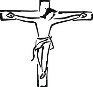 Each Wednesday in Lent Stations of the Cross will be said after MassEach Wednesday in Lent Stations of the Cross will be said after MassEach Wednesday in Lent Stations of the Cross will be said after MassEach Wednesday in Lent Stations of the Cross will be said after MassEach Wednesday in Lent Stations of the Cross will be said after MassEach Wednesday in Lent Stations of the Cross will be said after MassEach Wednesday in Lent Stations of the Cross will be said after MassEach Wednesday in Lent Stations of the Cross will be said after MassEach Wednesday in Lent Stations of the Cross will be said after MassEach Wednesday in Lent Stations of the Cross will be said after MassEach Wednesday in Lent Stations of the Cross will be said after Mass                                                          Masses, Devotions and Services                                                          Masses, Devotions and Services                                                          Masses, Devotions and ServicesSt John the EvangelistSt Mary MagdaleneSaturday 8 April10.00am – Mass – John Connolly10.30am:  Sacrament of Reconciliation6.30pm: Mass – People of the ParishSunday 9 AprilPALM SUNDAY9.30 am: Mass (with procession)                        -  David Young11.15am: Mass (with procession) -                     - Helen BudgeMonday 10 April 10.00am: – Sr Margaret Hainey7.30pm:-     Ecumenical Stations of the                      CrossTuesday 11 April10.00am: – Requiem Mass for Tom                      ThorntonWednesday 12 April10.00am: - Eucharistic Service 9.25 – 55am: - Exposition of the     Blessed Sacrament10.00am: Mass – SI – Sick PersonThursday 13 AprilHOLY THURSDAY  7.30pm: Mass of the Lord’s Supper –                SI – Golden WeddingFollowed from 9-11pm by watching with Jesus in the Garden of Gethsemane (the Church Hall).Friday 14 AprilGOOD FRIDAY  10am: Children’s Stations of the Cross  7.30pm: Stations of the Cross3pm: Solemn Liturgy of the Lord’s Passion, Veneration of the Cross and Holy Communion. Saturday 15 AprilHOLY SATURDAY10am:   Morning Prayer and the Office of Readings.8.30pm: EASTER VIGIL with Baptism & Confirmation of RCIA catechumens and candidates.   – Jimmy IgoeSunday 16 AprilEASTER SUNDAY9.30am: Easter Children’s Mass with                   Baptisms. – People of the Parish11.15am: Easter Children’s Mass                   -  Elvira and John Thanchuk